INDICAÇÃO Nº 96/2022         Assunto: Solicita a manutenção de tampa de boca de lobo na Rua Tristão Bueno da Silveira -  Bairro Santo Antônio.Senhor Presidente,INDICO ao Sr. Prefeito Municipal, nos termos do Regimento Interno desta Casa de Leis, que se digne V. Ex.ª determinar Secretaria de Obras e Serviços Públicos que execute a manutenção de tampa e grade de bueiro na Rua Tristão Bueno da Silveira ao lado do nº 69 -  Bairro Santo Antônio, pois causa riscos aos moradores e pedestres (fotos anexas). Tendo o exposto, espera-se que seja atendida com urgência.SALA DAS SESSÕES, 31 de janeiro de 2022.LEILA BEDANIVereadora 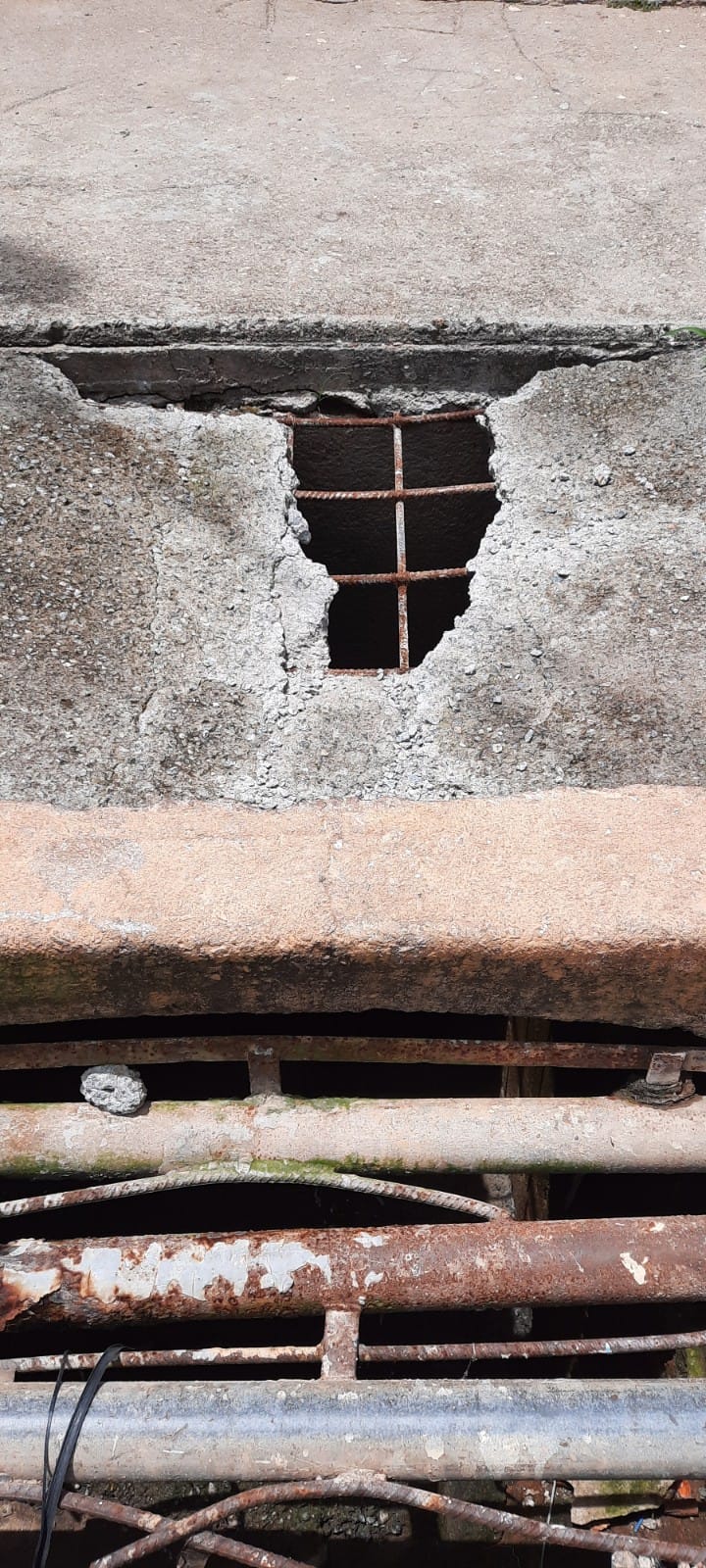 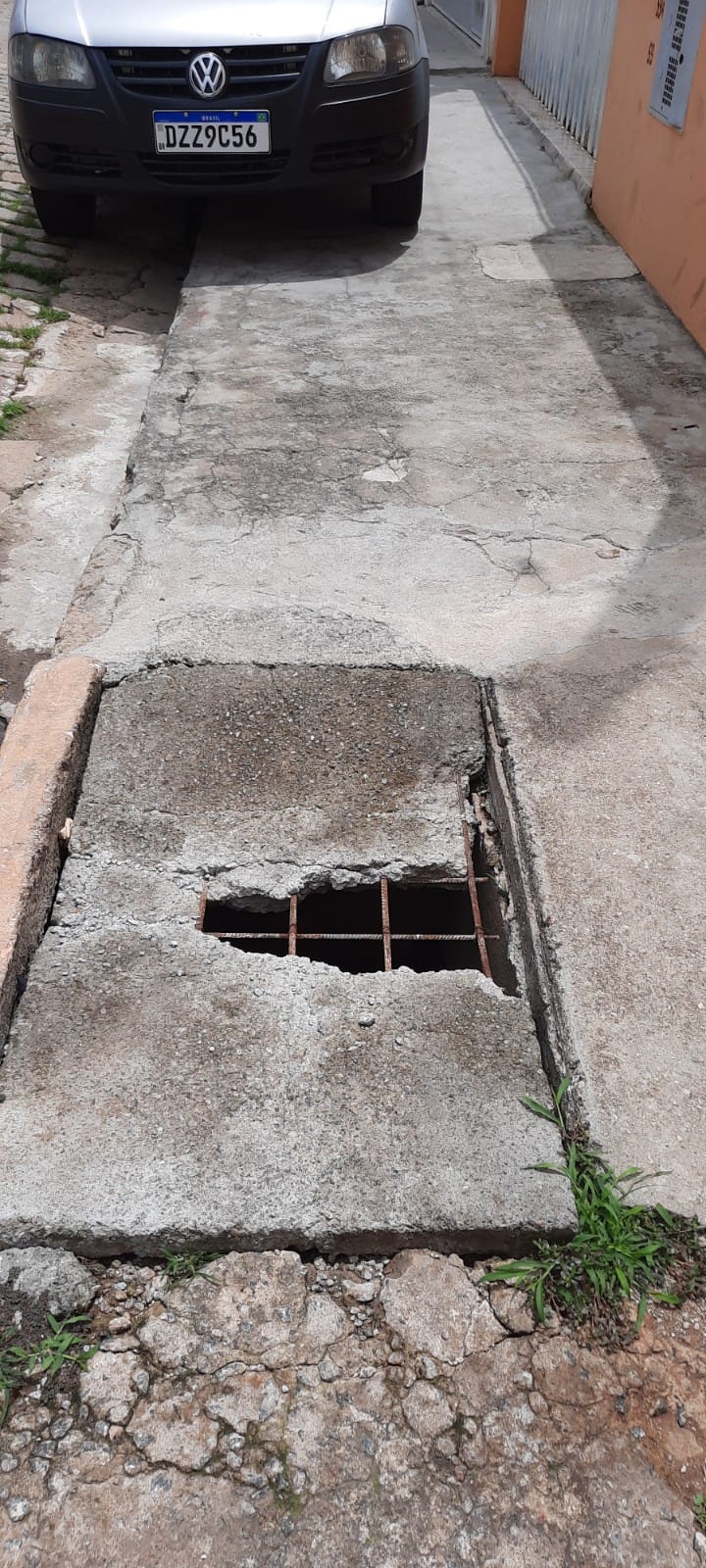 